   МИНИСТЕРСТВО ОБРАЗОВАНИЯ И НАУКИ РФСИБИРСКИЙ ФЕДЕРАЛЬНЫЙ УНИВЕРСИТЕТХАКАССКИЙ ТЕХНИЧЕСКИЙ ИНСТИТУТ-ФИЛИАЛФГАОУ ВПО «СИБИРСКИЙ ФЕДЕРАЛЬНЫЙ УНИВЕРСИТЕТ»БИБЛИОТЕКАНАУЧНО-МЕТОДИЧЕСКИЕ РАБОТЫПРЕПОДАВАТЕЛЕЙ И СОТРУДНИКОВИНСТИТУТАБиблиографический указатель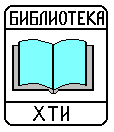 Абакан2015    Научно - методические работы преподавателей и сотрудников ХТИ - филиала СФУ: библиографический указатель / сост. Е. Н. Блинова.- Абакан, 2015. – 32 с.ПредисловиеНаука и образование относятся к тем социальным институтам общества, в которых удельный вес высокопрофессионального интеллектуального труда особенно велик и где качество научных и педагогических кадров объективно имеет решающее значение. В процессе научно-педагогической деятельности преподаватель вуза интегрирует новые знания, создает условия для интенсивного формирования новых знаний и их комбинаций у обучаемых. Вузовские преподаватели, как правило, не ограничиваются выполнением своих штатных обязанностей, а совмещают основную работу с научными исследованиями. Научная работа преподавателя создает возможности для развития его творческого потенциала, который, в свою очередь, оказывает влияние на студентов. Речь идет о развитии логической культуры студента, которое обычно происходит в процессе обучения.Данный указатель отражает научно-методические работы преподавателей и сотрудников Хакасского технического института - филиала СФУ за 2014 год.В указателе собраны доклады и тезисы докладов на семинарах, научные статьи из сборников материалов конференций, периодических изданий, изданий ХТИ, СФУ и др. видов. Всего указатель содержит ..  библиографических описаний документов. Материал располагается по разделам (кафедрам), внутри – по алфавиту авторов и заглавий. Для удобства пользования издание снабжено именным указателем. В конце указателя дан список использованных периодических и продолжающихся изданий. Указатель адресован ученым, преподавателям, аспирантам, студентам в помощь учебной, научной деятельности.ИМЕННОЙ УКАЗАТЕЛЬСПИСОК ИСПОЛЬЗОВАННЫХ ПЕРИОДИЧЕСКИХИ ПРОДОЛЖАЮЩИХСЯ ИЗДАНИЙСОДЕРЖАНИЕПредисловие…………………………………………………………………4Кафедра АиАХ ……………………………………………………………5-6Кафедра ГД………………………………………………………………...6-8Кафедра МиЕНД………………………………………………………….9-11Кафедра МиМТ……………………………………………….................11-14                                                                        Секция  ПИ………………………………………………………………….14Кафедра Строительство………..……………………………………….15-17Кафедра ЭиМ……………………………………………………………17-20Кафедра Электроэнергетика…………………………………………...20-22«Экология»……………………………………………………………....22-24Именной указатель……………………………………………………...25-26Список использованных периодических и продолжающихся изданий…………………………………………………………………..27-31Кафедра «Автомобили и автомобильное хозяйство»Кафедра «Автомобили и автомобильное хозяйство»Кафедра «Автомобили и автомобильное хозяйство»Кафедра «Автомобили и автомобильное хозяйство»Кафедра «Автомобили и автомобильное хозяйство»1.65.291.57-27Б 90Булакина, Е. Н. Технико-экономическая эффективность сервисного обслуживания автотранспортного комплекса, на примере Республики Хакасия и Юга Красноярского края: монография  / Е. Н. Булакина, А. Н, Бикинеева А. Н., О. Н. Булакина. – Абакан: ГБУ «Хакасское книжное издательство», 2014. – 171 с.Булакина, Е. Н. Технико-экономическая эффективность сервисного обслуживания автотранспортного комплекса, на примере Республики Хакасия и Юга Красноярского края: монография  / Е. Н. Булакина, А. Н, Бикинеева А. Н., О. Н. Булакина. – Абакан: ГБУ «Хакасское книжное издательство», 2014. – 171 с.Булакина, Е. Н. Технико-экономическая эффективность сервисного обслуживания автотранспортного комплекса, на примере Республики Хакасия и Юга Красноярского края: монография  / Е. Н. Булакина, А. Н, Бикинеева А. Н., О. Н. Булакина. – Абакан: ГБУ «Хакасское книжное издательство», 2014. – 171 с.Учебные изданияУчебные изданияУчебные изданияУчебные изданияУчебные издания2.30.14я73О-53Олейников, А. В. Основы теории надежности: учеб. пособие / А. В. Олейников, В. А. Васильев, А. А. Суетова; Сиб. федер. ун-т; ХТИ - филиал СФУ. – Абакан: Ред.-изд. сектор, 2014. – 144 с.Олейников, А. В. Основы теории надежности: учеб. пособие / А. В. Олейников, В. А. Васильев, А. А. Суетова; Сиб. федер. ун-т; ХТИ - филиал СФУ. – Абакан: Ред.-изд. сектор, 2014. – 144 с.Олейников, А. В. Основы теории надежности: учеб. пособие / А. В. Олейников, В. А. Васильев, А. А. Суетова; Сиб. федер. ун-т; ХТИ - филиал СФУ. – Абакан: Ред.-изд. сектор, 2014. – 144 с.СтатьиСтатьиСтатьиСтатьиСтатьи3.39.808Б 82Борисенко, А. Н.  Мониторинг безопасности дорожного движения в республике Хакасия   /  А. Н.  Борисенко, А. В. Серяков // Автотранспортное предприятие. – 2014. - № 12. – С. 9-12.Борисенко, А. Н.  Мониторинг безопасности дорожного движения в республике Хакасия   /  А. Н.  Борисенко, А. В. Серяков // Автотранспортное предприятие. – 2014. - № 12. – С. 9-12.Борисенко, А. Н.  Мониторинг безопасности дорожного движения в республике Хакасия   /  А. Н.  Борисенко, А. В. Серяков // Автотранспортное предприятие. – 2014. - № 12. – С. 9-12.4.22.253.3Б 90Булакина, Е. Н. Эксплуатация гидрофицированных мобильных машин: теория и практика (методология и методика вопроса)   / Е. Н. Булакина // Международный журнал прикладных и фундаментальных исследований. - 2013. - № 7. - С. 163-164.Булакина, Е. Н. Эксплуатация гидрофицированных мобильных машин: теория и практика (методология и методика вопроса)   / Е. Н. Булакина // Международный журнал прикладных и фундаментальных исследований. - 2013. - № 7. - С. 163-164.Булакина, Е. Н. Эксплуатация гидрофицированных мобильных машин: теория и практика (методология и методика вопроса)   / Е. Н. Булакина // Международный журнал прикладных и фундаментальных исследований. - 2013. - № 7. - С. 163-164.5.24.5в7К 84Крушенко, Г. Г. Фильтрация алюминиевых сплавов, применяемых в конструкциях летательных аппаратов   /  Г. Г. Крушенко, М. А. Воеводина // Вестник Сибирского государственного аэрокосмического университета им. академика М. Ф. Решетнева. – 2014. – № 2 (54). – С. 126-131. (ИФ РИНЦ)Крушенко, Г. Г. Фильтрация алюминиевых сплавов, применяемых в конструкциях летательных аппаратов   /  Г. Г. Крушенко, М. А. Воеводина // Вестник Сибирского государственного аэрокосмического университета им. академика М. Ф. Решетнева. – 2014. – № 2 (54). – С. 126-131. (ИФ РИНЦ)Крушенко, Г. Г. Фильтрация алюминиевых сплавов, применяемых в конструкциях летательных аппаратов   /  Г. Г. Крушенко, М. А. Воеводина // Вестник Сибирского государственного аэрокосмического университета им. академика М. Ф. Решетнева. – 2014. – № 2 (54). – С. 126-131. (ИФ РИНЦ)6.39.335.53С 44Скоробогатый, К. В. Проблемы эксплуатации автобусов марки hyundai universe в условиях Сибири  /  К. В. Скоробогатый // Автотранспортное предприятие. - 2014. - № 1. - С. 25-27.Скоробогатый, К. В. Проблемы эксплуатации автобусов марки hyundai universe в условиях Сибири  /  К. В. Скоробогатый // Автотранспортное предприятие. - 2014. - № 1. - С. 25-27.Скоробогатый, К. В. Проблемы эксплуатации автобусов марки hyundai universe в условиях Сибири  /  К. В. Скоробогатый // Автотранспортное предприятие. - 2014. - № 1. - С. 25-27.Опубликованные докладыОпубликованные докладыОпубликованные докладыОпубликованные докладыОпубликованные доклады7.31.38(2Рос.Хак)К 92Куприна, К. А. Ресурс тепловой энергии речной воды в нижнем бьефе Саяно-Шушенской ГЭС / К. А. Куприна, Н. И. Немченко // Сборник материалов Всероссийской научно-практической конференции «Гидроэлектростанции в XXI веке» (г. Саяногорск, Черемушки, 22-23 мая .). - Саяногорск,  2014. – С. 204-208.Куприна, К. А. Ресурс тепловой энергии речной воды в нижнем бьефе Саяно-Шушенской ГЭС / К. А. Куприна, Н. И. Немченко // Сборник материалов Всероссийской научно-практической конференции «Гидроэлектростанции в XXI веке» (г. Саяногорск, Черемушки, 22-23 мая .). - Саяногорск,  2014. – С. 204-208.Куприна, К. А. Ресурс тепловой энергии речной воды в нижнем бьефе Саяно-Шушенской ГЭС / К. А. Куприна, Н. И. Немченко // Сборник материалов Всероссийской научно-практической конференции «Гидроэлектростанции в XXI веке» (г. Саяногорск, Черемушки, 22-23 мая .). - Саяногорск,  2014. – С. 204-208.8.39.313-02О-53Олейников, А. В. Методика определения оптимального решения проектирования автотранспортного предприятия на примере ООО «ЕПК-Транспорт » / А. В. Олейников,  А. А. Суетова, В. А. Васильев // Сборник статей Международной научно-практической конференции «Приоритетные направления развития науки» (г. Уфа, 3 апреля .). -  Уфа, 2014. – Ч.1. - С. 57-61.Олейников, А. В. Методика определения оптимального решения проектирования автотранспортного предприятия на примере ООО «ЕПК-Транспорт » / А. В. Олейников,  А. А. Суетова, В. А. Васильев // Сборник статей Международной научно-практической конференции «Приоритетные направления развития науки» (г. Уфа, 3 апреля .). -  Уфа, 2014. – Ч.1. - С. 57-61.Олейников, А. В. Методика определения оптимального решения проектирования автотранспортного предприятия на примере ООО «ЕПК-Транспорт » / А. В. Олейников,  А. А. Суетова, В. А. Васильев // Сборник статей Международной научно-практической конференции «Приоритетные направления развития науки» (г. Уфа, 3 апреля .). -  Уфа, 2014. – Ч.1. - С. 57-61.9.39.335.5О-53Олейников, А. В. Методика оценки величины пассажиропотоков и пассажирских корреспонденций поездок / А. В. Олейников,  В. А. Васильев, А. А. Суетова // Материалы IV Международной научно-практической Интернет-конференции «Актуальные вопросы инновационного развития транспортного комплекса» (г. Орел, 1 апреля .). -  Орел, 2014. –  С. 85-92.Олейников, А. В. Методика оценки величины пассажиропотоков и пассажирских корреспонденций поездок / А. В. Олейников,  В. А. Васильев, А. А. Суетова // Материалы IV Международной научно-практической Интернет-конференции «Актуальные вопросы инновационного развития транспортного комплекса» (г. Орел, 1 апреля .). -  Орел, 2014. –  С. 85-92.Олейников, А. В. Методика оценки величины пассажиропотоков и пассажирских корреспонденций поездок / А. В. Олейников,  В. А. Васильев, А. А. Суетова // Материалы IV Международной научно-практической Интернет-конференции «Актуальные вопросы инновационного развития транспортного комплекса» (г. Орел, 1 апреля .). -  Орел, 2014. –  С. 85-92.Кафедра «Гуманитарные дисциплины»Кафедра «Гуманитарные дисциплины»Кафедра «Гуманитарные дисциплины»Кафедра «Гуманитарные дисциплины»Кафедра «Гуманитарные дисциплины»Учебные изданияУчебные изданияУчебные изданияУчебные изданияУчебные издания10.81.2Нем.я7381.2Нем.я73Романенко, Л. А. Деловой иностранный (немецкий) язык: учеб. пособие / Л. А. Романенко; Сиб. федер. ун-т; ХТИ - филиал СФУ. – Абакан: Ред.-изд. сектор, 2014. – 76 с.Романенко, Л. А. Деловой иностранный (немецкий) язык: учеб. пособие / Л. А. Романенко; Сиб. федер. ун-т; ХТИ - филиал СФУ. – Абакан: Ред.-изд. сектор, 2014. – 76 с.СтатьиСтатьиСтатьиСтатьиСтатьи11.63.3Б 9163.3Б 91Буров, В. Ф. О смысле истории и историческом сознании / В. Ф. Буров // Научное обозрение: гуманитарные исследования. – 2014. – № 8. – С. 106-109. (ИФ РИНЦ)Буров, В. Ф. О смысле истории и историческом сознании / В. Ф. Буров // Научное обозрение: гуманитарные исследования. – 2014. – № 8. – С. 106-109. (ИФ РИНЦ)12.63.3(0)Б 9163.3(0)Б 91Буров, В. Ф. Опыт поколений или уроки истории / В. Ф. Буров // Исторические, философские, политические и юридические науки. Вопросы теории и практики. – 2014. – № 9-10. – С. 28-31. (ИФ РИНЦ)Буров, В. Ф. Опыт поколений или уроки истории / В. Ф. Буров // Исторические, философские, политические и юридические науки. Вопросы теории и практики. – 2014. – № 9-10. – С. 28-31. (ИФ РИНЦ)13.87.7Б 9187.7Б 91Буров, В. Ф. Ценности общества и демагогический дискурс / В. Ф. Буров // Eastern European Scientific Journal. – 2014. – № 5. – С. 255-257. Буров, В. Ф. Ценности общества и демагогический дискурс / В. Ф. Буров // Eastern European Scientific Journal. – 2014. – № 5. – С. 255-257. 14.75.1В 1775.1В 17Вапаева, А. В. Современные формы поощрения студентов к занятиям физической культурой и спортом в ведущих университетах Красноярского края /  А. В. Вапаева, В. И. Пазенко, А. Ю. Тимофеев, Р. Р.  Шамсутдинов // European Social Science Journal (Европейский журнал социальных наук). - 2014. - № 6. – Т. 2. – С. 121-125.Вапаева, А. В. Современные формы поощрения студентов к занятиям физической культурой и спортом в ведущих университетах Красноярского края /  А. В. Вапаева, В. И. Пазенко, А. Ю. Тимофеев, Р. Р.  Шамсутдинов // European Social Science Journal (Европейский журнал социальных наук). - 2014. - № 6. – Т. 2. – С. 121-125.15.87Г 9587Г 95Гуревич, П. С. Развилки философской антропологии (Беседа А. С. Нилогова с П. С. Гуревичем) / П. С. Гуревич, А. С. Нилогов // Философия и культура. – 2014. – № 8. – С. 1197-1207. (ИФ РИНЦ)Гуревич, П. С. Развилки философской антропологии (Беседа А. С. Нилогова с П. С. Гуревичем) / П. С. Гуревич, А. С. Нилогов // Философия и культура. – 2014. – № 8. – С. 1197-1207. (ИФ РИНЦ)16.75.715К 1975.715К 19Канзычаков, Г. С. Этапная структура тренировочных средств квалифицированных боксеров  / Г. С. Канзычаков, А. В. Гаськ //  Вестник Бурятского государственного университета. – 2014. –– № 1.– Т. 13.– С. 107-111.Канзычаков, Г. С. Этапная структура тренировочных средств квалифицированных боксеров  / Г. С. Канзычаков, А. В. Гаськ //  Вестник Бурятского государственного университета. – 2014. –– № 1.– Т. 13.– С. 107-111.17.87.60К 9587.60К 95Кутырёв, В. А. Время высоких технологий: взлет и падение человека / В. А. Кутырёв, А. С. Нилогов // Философия хозяйства. – 2014. - №2. – С.259-274. (ИФ РИНЦ)Кутырёв, В. А. Время высоких технологий: взлет и падение человека / В. А. Кутырёв, А. С. Нилогов // Философия хозяйства. – 2014. - №2. – С.259-274. (ИФ РИНЦ)18.87К 9587К 95Кутырёв, В. А. Pro et contra инновационизма: за сохранение антропоморфной реализации возможных миров / В. А. Кутырёв, А. С. Нилогов // Философия и культура. – 2014. – № 2. – С. 180–189. (ИФ РИНЦ)Кутырёв, В. А. Pro et contra инновационизма: за сохранение антропоморфной реализации возможных миров / В. А. Кутырёв, А. С. Нилогов // Философия и культура. – 2014. – № 2. – С. 180–189. (ИФ РИНЦ)19.87Н 6687Н 66Нилогов, А. С. Инставрация, или Нищета историософии») / А. С. Нилогов // Философия хозяйства. – 2014. - №4 – С. 260-254. (ИФ РИНЦ)Нилогов, А. С. Инставрация, или Нищета историософии») / А. С. Нилогов // Философия хозяйства. – 2014. - №4 – С. 260-254. (ИФ РИНЦ)20.87.7Н 6687.7Н 66Нилогов, А. С. Московский текст: текстологическая концепция русской культуры / А. С. Нилогов // Вопросы литературы. – 2014. –  С. 398-401. (ИФ РИНЦ)Нилогов, А. С. Московский текст: текстологическая концепция русской культуры / А. С. Нилогов // Вопросы литературы. – 2014. –  С. 398-401. (ИФ РИНЦ)21.87.7Н 6687.7Н 66Нилогов, А. С. Надо ли людям «улучшать человека»? (беседа А. С. Нилогова с В. А. Кутырёвым по книге «ВРЕМЯ MORTIDO») / А. С. Нилогов, В. А. Кутырёв // Философия хозяйства. – 2014. - №1(91). – С. 244-259. (ИФ РИНЦ)Нилогов, А. С. Надо ли людям «улучшать человека»? (беседа А. С. Нилогова с В. А. Кутырёвым по книге «ВРЕМЯ MORTIDO») / А. С. Нилогов, В. А. Кутырёв // Философия хозяйства. – 2014. - №1(91). – С. 244-259. (ИФ РИНЦ)22.87.7Н 6687.7Н 66Нилогов, А. С. Откуда есть пошли Арчуговы / А. С. Нилогов // Генеалогический вестник. – 2014. – № 50. – С. 74-81.Нилогов, А. С. Откуда есть пошли Арчуговы / А. С. Нилогов // Генеалогический вестник. – 2014. – № 50. – С. 74-81.23.87.7Н 6687.7Н 66Нилогов А. С. Откуда есть пошли Котеговы / А. С. Нилогов // Генеалогический  вестник. – 2014. - № 49. – С. 28-36.Нилогов А. С. Откуда есть пошли Котеговы / А. С. Нилогов // Генеалогический  вестник. – 2014. - № 49. – С. 28-36.24.87Н 6687Н 66Нилогов, А. С. Риторическая теория всего и ничего, или «дуршлаг Шилова» / А. С. Нилогов // Философия науки. – 2014. - №4 – С. 153-166. (ИФ РИНЦ)Нилогов, А. С. Риторическая теория всего и ничего, или «дуршлаг Шилова» / А. С. Нилогов // Философия науки. – 2014. - №4 – С. 153-166. (ИФ РИНЦ)25.87.3(2)Н 6687.3(2)Н 66Нилогов, А. С. Фигура Ф. Ф. Куклярского в русской философии / А. С. Нилогов // Философия и культура. – 2014. – № 6. – С. 829-840. (ИФ РИНЦ)Нилогов, А. С. Фигура Ф. Ф. Куклярского в русской философии / А. С. Нилогов // Философия и культура. – 2014. – № 6. – С. 829-840. (ИФ РИНЦ)26.87вН 6687вН 66Нилогов, А. С. Этос философии науки (беседа А. С. Нилогова с А. П. Огурцовым в рамках проекта "Кто сегодня делает философию в России") / А. С. Нилогов // Философия и культура. - 2014. -  № 7. - С. 992-999. (ИФ РИНЦ)Нилогов, А. С. Этос философии науки (беседа А. С. Нилогова с А. П. Огурцовым в рамках проекта "Кто сегодня делает философию в России") / А. С. Нилогов // Философия и культура. - 2014. -  № 7. - С. 992-999. (ИФ РИНЦ)Опубликованные докладыОпубликованные докладыОпубликованные докладыОпубликованные докладыОпубликованные доклады27.85Б 9185Б 91Буров, В. Ф. Одухотворение природы в космогонических сюжетах древнего искусства Приенисейской Сибири / В. Ф. Буров // Сборник материалов XIII Международной научно-практической конференции «Достижения вузовской науки» (31 декабря 2014 г.). – Новосибирск,  2014. – С. 125-131.Буров, В. Ф. Одухотворение природы в космогонических сюжетах древнего искусства Приенисейской Сибири / В. Ф. Буров // Сборник материалов XIII Международной научно-практической конференции «Достижения вузовской науки» (31 декабря 2014 г.). – Новосибирск,  2014. – С. 125-131.28.81Н 6681Н 66Нилогов, А. С. Философия языка или антиязыка? / А. С. Нилогов // Материалы Международной научной конференции «Российский антикризис: потребности, препятствия, исходы (социум, государство, экономика, культура)» (3-4 декабря 2014г., Москва). – М., 2014.Нилогов, А. С. Философия языка или антиязыка? / А. С. Нилогов // Материалы Международной научной конференции «Российский антикризис: потребности, препятствия, исходы (социум, государство, экономика, культура)» (3-4 декабря 2014г., Москва). – М., 2014.29.87Н 6687Н 66Нилогов, А. С. Постфилософия «Матрицы», или критика искусственного разума [Электронный ресурс] / А. С. Нилогов // Молодёжь и наука: сборник материалов Х юбилейной Всероссийской научно-технической конференции студентов, аспирантов и молодых ученых с международным участием, посвященной 80-летию образования Красноярского края (15-25 апреля 2014 г.). – Красноярск: Сиб. федер. ун-т., 2014.Нилогов, А. С. Постфилософия «Матрицы», или критика искусственного разума [Электронный ресурс] / А. С. Нилогов // Молодёжь и наука: сборник материалов Х юбилейной Всероссийской научно-технической конференции студентов, аспирантов и молодых ученых с международным участием, посвященной 80-летию образования Красноярского края (15-25 апреля 2014 г.). – Красноярск: Сиб. федер. ун-т., 2014.Кафедра «Математические и естественно – научныедисциплины»Кафедра «Математические и естественно – научныедисциплины»Кафедра «Математические и естественно – научныедисциплины»Кафедра «Математические и естественно – научныедисциплины»Кафедра «Математические и естественно – научныедисциплины»Учебные изданияУчебные изданияУчебные изданияУчебные изданияУчебные издания30.22.1Б 9122.1Б 91Буреева, М. А. Математика: в 2 ч. Ч.1.: учеб. пособие / М. А. Буреева, Е. В. Перехожева; Сиб. федер. ун-т; ХТИ - филиал СФУ. – Абакан: Ред.-изд. сектор,  2014. – 148 с.Буреева, М. А. Математика: в 2 ч. Ч.1.: учеб. пособие / М. А. Буреева, Е. В. Перехожева; Сиб. федер. ун-т; ХТИ - филиал СФУ. – Абакан: Ред.-изд. сектор,  2014. – 148 с.СтатьиСтатьиСтатьиСтатьиСтатьи31.74.58Б 9174.58Б 91Буреева, М. А. Ценностные ориентации студентов колледжа и вуза / М. А. Буреева, И. А. Кулакова // Проблемы и перспективы развития образования в России. - 2013. - № 23. - С. 19-24. (ИФ РИНЦ)Буреева, М. А. Ценностные ориентации студентов колледжа и вуза / М. А. Буреева, И. А. Кулакова // Проблемы и перспективы развития образования в России. - 2013. - № 23. - С. 19-24. (ИФ РИНЦ)32.74.58 Т 4174.58 Т 41Тимченко, В. В. Анализ уровня воспитанности морально-нравственных качеств у студентов вуза / В. В. Тимченко // Вестник Бурятского государственного университета. – 2014. – Т.1. – №1. – С. 98 -102.  Тимченко, В. В. Анализ уровня воспитанности морально-нравственных качеств у студентов вуза / В. В. Тимченко // Вестник Бурятского государственного университета. – 2014. – Т.1. – №1. – С. 98 -102.  33.74.58 Т 4174.58 Т 41Тимченко, В. В. К вопросу о нравственном воспитании студенческой молодежи / В. В. Тимченко // Вестник Бурятского государственного университета. – 2014. – Т.1. – №3. – С. 38-41.  Тимченко, В. В. К вопросу о нравственном воспитании студенческой молодежи / В. В. Тимченко // Вестник Бурятского государственного университета. – 2014. – Т.1. – №3. – С. 38-41.  34.74.58О-5274.58О-52Окунева, В. С. Модель формирования компетентности студентов к работе в команде в профессиональном образовании / В. С. Окунева // Научное обозрение. Педагогические науки. – 2014. – №2. – С. 65. Окунева, В. С. Модель формирования компетентности студентов к работе в команде в профессиональном образовании / В. С. Окунева // Научное обозрение. Педагогические науки. – 2014. – №2. – С. 65. 35.74.58О-5274.58О-52Окунева, В. С. Обеспечение теоретической готовности формирования компетентности студента к работе в команде / В. С. Окунева // Вестник Красноярского государственного педагогического университета им. В. П. Астафьева, 2014. - № 2 (28). - С. 76-80. (ИФ РИНЦ)Окунева, В. С. Обеспечение теоретической готовности формирования компетентности студента к работе в команде / В. С. Окунева // Вестник Красноярского государственного педагогического университета им. В. П. Астафьева, 2014. - № 2 (28). - С. 76-80. (ИФ РИНЦ)36.74.58Я 6674.58Я 66Янченко, И. В. Диагностика сформированности карьерной компетентности студентов в профессиональном образовании / И. В. Янченко // Педагогическое образование в России. – 2014. – № 4.– С. 42-46. (ИФ РИНЦ)Янченко, И. В. Диагностика сформированности карьерной компетентности студентов в профессиональном образовании / И. В. Янченко // Педагогическое образование в России. – 2014. – № 4.– С. 42-46. (ИФ РИНЦ)37.74.58Я 6674.58Я 66Янченко, И. В. Феномен карьеры в психолого-педагогических исследованиях / И. В. Янченко // Современная высшая школа: инновационный аспект. – 2014. – № 2. – С. 40-44. (ИФ РИНЦ)Янченко, И. В. Феномен карьеры в психолого-педагогических исследованиях / И. В. Янченко // Современная высшая школа: инновационный аспект. – 2014. – № 2. – С. 40-44. (ИФ РИНЦ)Опубликованные докладыОпубликованные докладыОпубликованные докладыОпубликованные докладыОпубликованные доклады38.22.1Л 38Levchuk, V. M. A problem on large abelian subgroups and the generalized Mal’cev problem/ V. M. Levchuk, G. S. Suleimanova // Proceedings XII Intenation Conference Algebra and Number Theory: Modern Problem and Application (Tula, 21-25, April 2014). - Tula, 2014.Levchuk, V. M. A problem on large abelian subgroups and the generalized Mal’cev problem/ V. M. Levchuk, G. S. Suleimanova // Proceedings XII Intenation Conference Algebra and Number Theory: Modern Problem and Application (Tula, 21-25, April 2014). - Tula, 2014.Levchuk, V. M. A problem on large abelian subgroups and the generalized Mal’cev problem/ V. M. Levchuk, G. S. Suleimanova // Proceedings XII Intenation Conference Algebra and Number Theory: Modern Problem and Application (Tula, 21-25, April 2014). - Tula, 2014.39.74.58П 27Перехожева, Е. В. Повышение качества обучения студентов технических вузов в процессе изучения математики средствами информационных технологий / Е. В. Перехожева, М. А. Буреева // Сборник научных трудов по материалам Международной научно-практической конференции «Актуальные вопросы образования и науки» (30 декабря 2013 г.). – Тамбов, 2014. – Ч. 4. – С. 101-103.Перехожева, Е. В. Повышение качества обучения студентов технических вузов в процессе изучения математики средствами информационных технологий / Е. В. Перехожева, М. А. Буреева // Сборник научных трудов по материалам Международной научно-практической конференции «Актуальные вопросы образования и науки» (30 декабря 2013 г.). – Тамбов, 2014. – Ч. 4. – С. 101-103.Перехожева, Е. В. Повышение качества обучения студентов технических вузов в процессе изучения математики средствами информационных технологий / Е. В. Перехожева, М. А. Буреева // Сборник научных трудов по материалам Международной научно-практической конференции «Актуальные вопросы образования и науки» (30 декабря 2013 г.). – Тамбов, 2014. – Ч. 4. – С. 101-103.40.74.58П 27Перехожева, Е. В. Формирование практических умений студентов технического вуза в процессе изучения математики / Е. В. Перехожева, А. С. Веремейчик, А. В. Шугурова // Материалы Международной научно-практической конференции «Теоретические  и прикладные вопросы образования и науки» (г. Тамбов, 31 марта 2014). – Тамбов, 2014. – Ч. 8. – С. 126-129.Перехожева, Е. В. Формирование практических умений студентов технического вуза в процессе изучения математики / Е. В. Перехожева, А. С. Веремейчик, А. В. Шугурова // Материалы Международной научно-практической конференции «Теоретические  и прикладные вопросы образования и науки» (г. Тамбов, 31 марта 2014). – Тамбов, 2014. – Ч. 8. – С. 126-129.Перехожева, Е. В. Формирование практических умений студентов технического вуза в процессе изучения математики / Е. В. Перехожева, А. С. Веремейчик, А. В. Шугурова // Материалы Международной научно-практической конференции «Теоретические  и прикладные вопросы образования и науки» (г. Тамбов, 31 марта 2014). – Тамбов, 2014. – Ч. 8. – С. 126-129.41.74.58С 46Скуратенко, Е. Н. Инновационные методы подготовки инженеров в высшей школе   / Е. Н. Скуратенко, В. В. Тимченко, В. В. Стреж  // Сборник научной трудов Международной научно-практической конференции «Теоретические и прикладные вопросы образования и науки» (31 марта 2014 г, г. Тамбов). – Тамбов, 2014. – С. 126-130.Скуратенко, Е. Н. Инновационные методы подготовки инженеров в высшей школе   / Е. Н. Скуратенко, В. В. Тимченко, В. В. Стреж  // Сборник научной трудов Международной научно-практической конференции «Теоретические и прикладные вопросы образования и науки» (31 марта 2014 г, г. Тамбов). – Тамбов, 2014. – С. 126-130.Скуратенко, Е. Н. Инновационные методы подготовки инженеров в высшей школе   / Е. Н. Скуратенко, В. В. Тимченко, В. В. Стреж  // Сборник научной трудов Международной научно-практической конференции «Теоретические и прикладные вопросы образования и науки» (31 марта 2014 г, г. Тамбов). – Тамбов, 2014. – С. 126-130.42.87.7Т 41Тимченко, В. В. Критерии и уровни сформированности нравственных качеств личности / В. В. Тимченко, А. А. Перехожева // Сборник научных трудов Международной научно-практической конференции «Наука и образование в жизни современного общества». – Тамбов, 2014. – С. 139-140.Тимченко, В. В. Критерии и уровни сформированности нравственных качеств личности / В. В. Тимченко, А. А. Перехожева // Сборник научных трудов Международной научно-практической конференции «Наука и образование в жизни современного общества». – Тамбов, 2014. – С. 139-140.Тимченко, В. В. Критерии и уровни сформированности нравственных качеств личности / В. В. Тимченко, А. А. Перехожева // Сборник научных трудов Международной научно-практической конференции «Наука и образование в жизни современного общества». – Тамбов, 2014. – С. 139-140.43.87.7Ч-48Черкунова, Н. Г. Актуальность духовно-нравственного воспитания молодежи на современном этапе / Н. Г. Черкунова, Н. О. Полоротова // Сборник научных трудов по материалам Международной научно-практической конференции «Наука и образование в современном обществе: вектор развития» (г. Москва, апрель 2014). – М., 2014. – Ч.7. – С. 139-141.Черкунова, Н. Г. Актуальность духовно-нравственного воспитания молодежи на современном этапе / Н. Г. Черкунова, Н. О. Полоротова // Сборник научных трудов по материалам Международной научно-практической конференции «Наука и образование в современном обществе: вектор развития» (г. Москва, апрель 2014). – М., 2014. – Ч.7. – С. 139-141.Черкунова, Н. Г. Актуальность духовно-нравственного воспитания молодежи на современном этапе / Н. Г. Черкунова, Н. О. Полоротова // Сборник научных трудов по материалам Международной научно-практической конференции «Наука и образование в современном обществе: вектор развития» (г. Москва, апрель 2014). – М., 2014. – Ч.7. – С. 139-141.44.87.7Ч-48Черкунова, Н. Г. Проблемы формирования системы базовых ценностей современной молодежи / Н. Г. Черкунова, А. С. Степень // Сборник научных трудов по материалам Международной научно-практической конференции «Наука сегодня» (Вологда, 24 октября 2014 г.).– Вологда, 2014. – Ч. 3. – С. 99-101.Черкунова, Н. Г. Проблемы формирования системы базовых ценностей современной молодежи / Н. Г. Черкунова, А. С. Степень // Сборник научных трудов по материалам Международной научно-практической конференции «Наука сегодня» (Вологда, 24 октября 2014 г.).– Вологда, 2014. – Ч. 3. – С. 99-101.Черкунова, Н. Г. Проблемы формирования системы базовых ценностей современной молодежи / Н. Г. Черкунова, А. С. Степень // Сборник научных трудов по материалам Международной научно-практической конференции «Наука сегодня» (Вологда, 24 октября 2014 г.).– Вологда, 2014. – Ч. 3. – С. 99-101.45.28.588Ч-48Черкунова, Н. Г Экологические проблемы леса / Н. Г. Черкунова // Сборник научных трудов по материалам Международной научно-практической конференции «Наука и образование в современном обществе: вектор развития» (г. Москва, апрель 2014). – М., 2014. – Ч.5. – С. 35-38.Черкунова, Н. Г Экологические проблемы леса / Н. Г. Черкунова // Сборник научных трудов по материалам Международной научно-практической конференции «Наука и образование в современном обществе: вектор развития» (г. Москва, апрель 2014). – М., 2014. – Ч.5. – С. 35-38.Черкунова, Н. Г Экологические проблемы леса / Н. Г. Черкунова // Сборник научных трудов по материалам Международной научно-практической конференции «Наука и образование в современном обществе: вектор развития» (г. Москва, апрель 2014). – М., 2014. – Ч.5. – С. 35-38.46.74.58Я 66Янченко, И. В. Проблемы формирования общекультурных компетенций студентов в профессиональном образовании / И. В. Янченко // Материали за 10-а международна практична конференция «Новината за напреднали наука» (17-25 май, 2014, София). – Болгария. София, 2014. – С. 68-70.Янченко, И. В. Проблемы формирования общекультурных компетенций студентов в профессиональном образовании / И. В. Янченко // Материали за 10-а международна практична конференция «Новината за напреднали наука» (17-25 май, 2014, София). – Болгария. София, 2014. – С. 68-70.Янченко, И. В. Проблемы формирования общекультурных компетенций студентов в профессиональном образовании / И. В. Янченко // Материали за 10-а международна практична конференция «Новината за напреднали наука» (17-25 май, 2014, София). – Болгария. София, 2014. – С. 68-70.Кафедра «Машиностроительные и металлургические технологии»Кафедра «Машиностроительные и металлургические технологии»Кафедра «Машиностроительные и металлургические технологии»Кафедра «Машиностроительные и металлургические технологии»Кафедра «Машиностроительные и металлургические технологии»Учебные изданияУчебные изданияУчебные изданияУчебные изданияУчебные издания47.34.47К 6834.47К 68Коробейников, А. Ф. Управление техническими системами и процессами: учеб. пособие / А. Ф. Коробейников; Сиб. федер. ун-т; ХТИ - филиал СФУ. – Абакан: Ред.-изд. сектор,  2014. – 116 с.Коробейников, А. Ф. Управление техническими системами и процессами: учеб. пособие / А. Ф. Коробейников; Сиб. федер. ун-т; ХТИ - филиал СФУ. – Абакан: Ред.-изд. сектор,  2014. – 116 с.48.34.615Л 2534.615Л 25Ларионов, С. Г. Процессы и операции формообразования: учеб. пособие / С. Г. Ларионов; Сиб. федер. ун-т; ХТИ - филиал СФУ. – Абакан: Ред.-изд. сектор, 2014. – 115 с.Ларионов, С. Г. Процессы и операции формообразования: учеб. пособие / С. Г. Ларионов; Сиб. федер. ун-т; ХТИ - филиал СФУ. – Абакан: Ред.-изд. сектор, 2014. – 115 с.СтатьиСтатьиСтатьиСтатьиСтатьи49.34.36Д 5734.36Д 57Добрынина, А. В. Микролегирование алюминием конструкционных сталей / А. В. Добрынина  // Литейщик России. - 2014. - № 2. - С. 40-42.Добрынина, А. В. Микролегирование алюминием конструкционных сталей / А. В. Добрынина  // Литейщик России. - 2014. - № 2. - С. 40-42.50.34.641Х 8934.641Х 89Храмовский, Ю. В. Теплофизические характеристики контактной точечной сварки легких сплавов / Ю. В. Храмовский, В. Ю. Лепешев, А. В. Добрынина // Сварочное производство. - 2013. - № 5. - С. 39-41. (ИФ РИНЦ)Храмовский, Ю. В. Теплофизические характеристики контактной точечной сварки легких сплавов / Ю. В. Храмовский, В. Ю. Лепешев, А. В. Добрынина // Сварочное производство. - 2013. - № 5. - С. 39-41. (ИФ РИНЦ)Опубликованные докладыОпубликованные докладыОпубликованные докладыОпубликованные докладыОпубликованные доклады51.34.61Д 5734.61Д 57         Добрынина, А. В. Влияние алюминия на механические свойства литых конструкционных сталей / А. В. Добрынина // Сборник тезисов докладов Всероссийской межвузовской научной конференции. VI  Всероссийские научные Зворыкинские чтения (14 февраля 2014г., г. Муром). – Муром, 2014. – С. 582-584.         Добрынина, А. В. Влияние алюминия на механические свойства литых конструкционных сталей / А. В. Добрынина // Сборник тезисов докладов Всероссийской межвузовской научной конференции. VI  Всероссийские научные Зворыкинские чтения (14 февраля 2014г., г. Муром). – Муром, 2014. – С. 582-584.52.34.61Д 5734.61Д 57Добрынина, А. В. Оптимизация легирования литейных сталей / А. В. Добрынина // Сборник материалов 5-й Международной научно-практической конференции «Научный поиск в современном мире» (31 января 2014г., г. Махачкала). – Махачкала, 2014. – С. 28-29.Добрынина, А. В. Оптимизация легирования литейных сталей / А. В. Добрынина // Сборник материалов 5-й Международной научно-практической конференции «Научный поиск в современном мире» (31 января 2014г., г. Махачкала). – Махачкала, 2014. – С. 28-29.53.34.63-5Л 2534.63-5Л 25Ларионов, С. Г. Повышение стойкости крупноразмерных концевых режущих инструментов / С. Г. Ларионов // Сборник научных трудов по материалам Международной научно-практической конференции  «Научные исследования и их практическое применение. Современное состояние и пути развития». – Одесса, 2014. – Вып. 3(36). – Т. 4. – С.52-55.Ларионов, С. Г. Повышение стойкости крупноразмерных концевых режущих инструментов / С. Г. Ларионов // Сборник научных трудов по материалам Международной научно-практической конференции  «Научные исследования и их практическое применение. Современное состояние и пути развития». – Одесса, 2014. – Вып. 3(36). – Т. 4. – С.52-55.54.34.630.2П 3734.630.2П 37          Platonov, V.V. Virtual Laboratory Training Module: Programming of Machining on CNC Lathes under 3D Model Using HSM Technology Elements  / V.V. Platonov, D. Yu. Fomin, V. S. Medko // Труды Международной научно-технической конференции «Computer Modeling and Simulation» (2-4 июля 2014 г., г. Санкт-Петербург). – СПб., 2014. – С.150-154.          Platonov, V.V. Virtual Laboratory Training Module: Programming of Machining on CNC Lathes under 3D Model Using HSM Technology Elements  / V.V. Platonov, D. Yu. Fomin, V. S. Medko // Труды Международной научно-технической конференции «Computer Modeling and Simulation» (2-4 июля 2014 г., г. Санкт-Петербург). – СПб., 2014. – С.150-154.55.34.63-5Т 9834.63-5Т 98Тюкпиеков, В. Н. Распределение напряжений в срезаемом слое при резании композиционного материала лезийным режущим инструментом / В. Н. Тюкпиеков // Сборник научных статей IV Международной научно-практической конференции «Перспективное развитие науки, техники и технологий» (17-18 октября 2014 г., г. Курск). -  Курск, 2014. – С. 366-368.Тюкпиеков, В. Н. Распределение напряжений в срезаемом слое при резании композиционного материала лезийным режущим инструментом / В. Н. Тюкпиеков // Сборник научных статей IV Международной научно-практической конференции «Перспективное развитие науки, техники и технологий» (17-18 октября 2014 г., г. Курск). -  Курск, 2014. – С. 366-368.56.34.63-5Т 9834.63-5Т 98          Тюкпиеков, В. Н. Распределение напряжений в срезаемом слое при резании композиционного материала лезвийным режущим инструментом [Электронный ресурс] / В. Н. Тюкпиеков // Молодёжь и наука: сборник материалов Х юбилейной Всероссийской научно-технической конференции студентов, аспирантов и молодых ученых с международным участием, посвященной 80-летию образования Красноярского края (15-25 апреля 2014 г.). – Красноярск: Сиб. федер. ун-т, 2014.          Тюкпиеков, В. Н. Распределение напряжений в срезаемом слое при резании композиционного материала лезвийным режущим инструментом [Электронный ресурс] / В. Н. Тюкпиеков // Молодёжь и наука: сборник материалов Х юбилейной Всероссийской научно-технической конференции студентов, аспирантов и молодых ученых с международным участием, посвященной 80-летию образования Красноярского края (15-25 апреля 2014 г.). – Красноярск: Сиб. федер. ун-т, 2014.57.31.264-04Х 8931.264-04Х 89Храмовский, Ю. В. Изучение электрической проводимости контакта / Ю. В. Храмовский, А.В. Добрынина // Сборник материалов Международной научно-практической конференции «Актуальные вопросы образование и науки: теоретические и методические аспекты» (30 сентября 2014г., г. Тамбов): в 11 ч. – Тамбов, 2014. – Ч. 6. – С. 152-156.Храмовский, Ю. В. Изучение электрической проводимости контакта / Ю. В. Храмовский, А.В. Добрынина // Сборник материалов Международной научно-практической конференции «Актуальные вопросы образование и науки: теоретические и методические аспекты» (30 сентября 2014г., г. Тамбов): в 11 ч. – Тамбов, 2014. – Ч. 6. – С. 152-156.58.34.44Х 8934.44Х 89Храмовский, Ю. В. Определение толщины оксидной пленки на поверхности детали / Ю. В. Храмовский // Сборник материалов 4-й Международной научно-практической конференции «Актуальные проблемы современной науки в 21 веке» (30 апреля 2014г., г. Махачкала). – Махачкала, 2014. – Ч. 2. – С. 43-44.Храмовский, Ю. В. Определение толщины оксидной пленки на поверхности детали / Ю. В. Храмовский // Сборник материалов 4-й Международной научно-практической конференции «Актуальные проблемы современной науки в 21 веке» (30 апреля 2014г., г. Махачкала). – Махачкала, 2014. – Ч. 2. – С. 43-44.59.34.44Х 8934.44Х 89Храмовский, Ю. В. Определение толщины оксидной пленки на поверхности детали / Ю. В Храмовский // Сборник научных трудов по материалам IV Международной научно-практической конференции «Актуальные проблемы современной науки в 21 веке» (30 апреля 2014 г., г. Махачкала). - Махачкала, 2014. – С.153-154.Храмовский, Ю. В. Определение толщины оксидной пленки на поверхности детали / Ю. В Храмовский // Сборник научных трудов по материалам IV Международной научно-практической конференции «Актуальные проблемы современной науки в 21 веке» (30 апреля 2014 г., г. Махачкала). - Махачкала, 2014. – С.153-154.60.34.44Х 8934.44Х 89Храмовский, Ю. В. Оценка гидронасыщенности поверхностных пленок в зависимости от свойств сплава и сроков хранения / Ю. В. Храмовский, А. В. Добрынина // Сборник научных трудов по материалам Международной научно-практической конференции «Актуальные вопросы в научной работе и образовательной деятельности» (30 апреля 2014 г., г. Тамбов): в 11 ч. – Тамбов, 2014. – Ч.5. – С. 151-153.Храмовский, Ю. В. Оценка гидронасыщенности поверхностных пленок в зависимости от свойств сплава и сроков хранения / Ю. В. Храмовский, А. В. Добрынина // Сборник научных трудов по материалам Международной научно-практической конференции «Актуальные вопросы в научной работе и образовательной деятельности» (30 апреля 2014 г., г. Тамбов): в 11 ч. – Тамбов, 2014. – Ч.5. – С. 151-153.Секция «Прикладная информатика»Секция «Прикладная информатика»Секция «Прикладная информатика»Секция «Прикладная информатика»Секция «Прикладная информатика»Учебные изданияУчебные изданияУчебные изданияУчебные изданияУчебные издания61.32.973.26-018.2К 5932.973.26-018.2К 59Кокова, В. И. Базы данных: учеб. пособие / В. И. Кокова; Сиб. федер. ун-т; ХТИ - филиал СФУ. – Абакан: Ред.-изд. сектор, 2014. – 192 с.Кокова, В. И. Базы данных: учеб. пособие / В. И. Кокова; Сиб. федер. ун-т; ХТИ - филиал СФУ. – Абакан: Ред.-изд. сектор, 2014. – 192 с.62.32.973.202С 6032.973.202С 60Соловьева, Т. В. Мировые информационные ресурсы: учеб. пособие / Т. В. Соловьева; Сиб. федер. ун-т; ХТИ - филиал СФУ. – Абакан: Ред.-изд. сектор, 2014. – 216 с.Соловьева, Т. В. Мировые информационные ресурсы: учеб. пособие / Т. В. Соловьева; Сиб. федер. ун-т; ХТИ - филиал СФУ. – Абакан: Ред.-изд. сектор, 2014. – 216 с.63.32.973-018.2Ч-4932.973-018.2Ч-49Черненко, Е. А. Информатика и программирование: учеб. пособие / Е. А. Черненко; Сиб. федер. ун-т; ХТИ - филиал СФУ. – Абакан: Ред.-изд. сектор, 2014. – 94 с.Черненко, Е. А. Информатика и программирование: учеб. пособие / Е. А. Черненко; Сиб. федер. ун-т; ХТИ - филиал СФУ. – Абакан: Ред.-изд. сектор, 2014. – 94 с.Опубликованные докладыОпубликованные докладыОпубликованные докладыОпубликованные докладыОпубликованные доклады64.32.973К 5932.973К 59Кокова, В. И. Автоматизация нормоконтроля документов учебной деятельности / В. И. Кокова // Materiály X mezinárodní vědecko - praktická konference «Aplikované vědecké novinky – 2014». - Díl 17. Matematika.Fyzika.Moderní informační technologie.: Praha. Publishing House «Education and Science» s.r.o - 104 stran, 2014. – С. 87-88.Кокова, В. И. Автоматизация нормоконтроля документов учебной деятельности / В. И. Кокова // Materiály X mezinárodní vědecko - praktická konference «Aplikované vědecké novinky – 2014». - Díl 17. Matematika.Fyzika.Moderní informační technologie.: Praha. Publishing House «Education and Science» s.r.o - 104 stran, 2014. – С. 87-88.65.32.973С 6032.973С 60Соловьева, Т. В. Анализ уязвимостей в сетях Wi-Fi / Т. В. Соловьева, А. А. Байзан, В. А. Кижапкин // Materiály X mezinárodní vědecko - praktická konference «Nastolení moderní vědy – 2014». 27 září – 05 října 2014 roku. - Díl 12. Matematika.Moderní informační technologie.Výstavba a architektura.Tělovýchova a sport.: Praha. Publishing House «Education and Science» s.r.o - 104 stran, 2014. – С. 42-46.Соловьева, Т. В. Анализ уязвимостей в сетях Wi-Fi / Т. В. Соловьева, А. А. Байзан, В. А. Кижапкин // Materiály X mezinárodní vědecko - praktická konference «Nastolení moderní vědy – 2014». 27 září – 05 října 2014 roku. - Díl 12. Matematika.Moderní informační technologie.Výstavba a architektura.Tělovýchova a sport.: Praha. Publishing House «Education and Science» s.r.o - 104 stran, 2014. – С. 42-46.Кафедра «Строительство»Кафедра «Строительство»Кафедра «Строительство»Кафедра «Строительство»Кафедра «Строительство»Учебные изданияУчебные изданияУчебные изданияУчебные изданияУчебные издания66.30.11я73Е 7930.11я73Е 79Ерцкина, Е. Б. Инженерная графика: учеб. пособие / Е. Б. Ерцкина;  Сиб. федер. ун-т; ХТИ - филиал СФУ. – Абакан: Ред.-изд. сектор, 2014. – 82 с.Ерцкина, Е. Б. Инженерная графика: учеб. пособие / Е. Б. Ерцкина;  Сиб. федер. ун-т; ХТИ - филиал СФУ. – Абакан: Ред.-изд. сектор, 2014. – 82 с.67.74.0я73Е 7974.0я73Е 79Ерцкина, Е. Б. Психология и педагогика. Ч. 1: учеб. пособие / Е. Б. Ерцкина, С. П. Орешкова; Сиб. федер. ун-т; ХТИ - филиал СФУ. – Абакан: Ред.-изд. сектор, 2014. – 88 с.Ерцкина, Е. Б. Психология и педагогика. Ч. 1: учеб. пособие / Е. Б. Ерцкина, С. П. Орешкова; Сиб. федер. ун-т; ХТИ - филиал СФУ. – Абакан: Ред.-изд. сектор, 2014. – 88 с.68.85.1Ш 5585.1Ш 55Шибаева, Г. Н. Архитектура: Курсовое проектирование: учеб. пособие / Г. Н. Шибаева, Е. Е. Ибе; Сиб. федер. ун-т; ХТИ - филиал СФУ. – Абакан: Ред.-изд. сектор,  2014. – 72 с.Шибаева, Г. Н. Архитектура: Курсовое проектирование: учеб. пособие / Г. Н. Шибаева, Е. Е. Ибе; Сиб. федер. ун-т; ХТИ - филиал СФУ. – Абакан: Ред.-изд. сектор,  2014. – 72 с.СтатьиСтатьиСтатьиСтатьиСтатьи69.30.11:74.58Е 7930.11:74.58Е 79Ерцкина, Е. Б. Возможности игровых технологий в процессе формирования графической компетенции студентов / Е. Б. Ерцкина // Сибирский педагогический журнал. – 2014. - №4. – С. 97-102. (ИФ РИНЦ)Ерцкина, Е. Б. Возможности игровых технологий в процессе формирования графической компетенции студентов / Е. Б. Ерцкина // Сибирский педагогический журнал. – 2014. - №4. – С. 97-102. (ИФ РИНЦ)70.30.11:74.58Е 7930.11:74.58Е 79Ерцкина, Е. Б. Использование игровых технологий в процессе обучения инженерной графики для формирования графической компетенции студентов / Е. Б. Ерцкина // Образование и общество. - 2014. - № 3(86). - С. 35-38. (ИФ РИНЦ)Ерцкина, Е. Б. Использование игровых технологий в процессе обучения инженерной графики для формирования графической компетенции студентов / Е. Б. Ерцкина // Образование и общество. - 2014. - № 3(86). - С. 35-38. (ИФ РИНЦ)71.30.11:74.58Е 7930.11:74.58Е 79Ерцкина, Е. Б. Опыт реализации игрового проектирования в формировании графической компетенции студентов / Е. Б. Ерцкина. // Педагогическое образование в России. - 2014. - № 5. - С. 64-69. (ИФ РИНЦ) Ерцкина, Е. Б. Опыт реализации игрового проектирования в формировании графической компетенции студентов / Е. Б. Ерцкина. // Педагогическое образование в России. - 2014. - № 5. - С. 64-69. (ИФ РИНЦ) 72.38.3С 2838.3С 28Себелев, И. М. Композиционные портландцементы для зимнего бетонирования / И. М. Себелев, А. М. Соколов, А. М. Маноха, Е. В. Божок, Е. Е. Ибе // Ползуновский вестник. – 2014. - №1. – С. 172-176. (ИФ РИНЦ)Себелев, И. М. Композиционные портландцементы для зимнего бетонирования / И. М. Себелев, А. М. Соколов, А. М. Маноха, Е. В. Божок, Е. Е. Ибе // Ползуновский вестник. – 2014. - №1. – С. 172-176. (ИФ РИНЦ)73.38.3:74.58Ш 5538.3:74.58Ш 55Шибаева, Г. Н. Экологическое обоснование выбора строительных материалов в выпускной квалификационной работе студента-строителя / Г. Н. Шибаева, Е. А. Бабушкина //Актуальные проблемы гуманитарных и естественных наук. - 2014. - № 3. - С. 68-71.Шибаева, Г. Н. Экологическое обоснование выбора строительных материалов в выпускной квалификационной работе студента-строителя / Г. Н. Шибаева, Е. А. Бабушкина //Актуальные проблемы гуманитарных и естественных наук. - 2014. - № 3. - С. 68-71.Опубликованные докладыОпубликованные докладыОпубликованные докладыОпубликованные докладыОпубликованные доклады74.38.37Д 3038.37Д 30Демина, А. В. Применение низкомолекулярных органических модификаторов в дорожных битумах / А. В. Демина, Г. Н. Шибаева, Ю. А. Кропачева  // Сборник статей Международной научно-практической конференции «Глобализация науки: проблемы и перспективы». – Уфа, 2014. - №2. – С. 72-74.Демина, А. В. Применение низкомолекулярных органических модификаторов в дорожных битумах / А. В. Демина, Г. Н. Шибаева, Ю. А. Кропачева  // Сборник статей Международной научно-практической конференции «Глобализация науки: проблемы и перспективы». – Уфа, 2014. - №2. – С. 72-74.75.38.37Д 3038.37Д 30         Демина, А. В. Улучшение эксплуатационных свойств дорожных битумов с помощью модифицирующих добавок / А. В. Демина, К. Я. Мартынов // Сборник научных трудов Международный научно – технической конференции «Инновационные разработки и новые технологии в строительном материаловедении». - Новосибирск, 2014. – С. 212-215.         Демина, А. В. Улучшение эксплуатационных свойств дорожных битумов с помощью модифицирующих добавок / А. В. Демина, К. Я. Мартынов // Сборник научных трудов Международный научно – технической конференции «Инновационные разработки и новые технологии в строительном материаловедении». - Новосибирск, 2014. – С. 212-215.76.38.33И 1438.33И 14Ибе, Е. Е. Влияние добавок высокоглиноземистых шлаков на свойства цементов и бетонов / Е. Е. Ибе, А. С. Веремейчик, А. В. Шугурова // Сборник научных трудов по материалам Международной заочной научно-практической конференции «Актуальные направления научных исследований в XXI веке: теория и практика». - Воронеж, 2014. – № 4. – Ч.3. – С. 132-136.Ибе, Е. Е. Влияние добавок высокоглиноземистых шлаков на свойства цементов и бетонов / Е. Е. Ибе, А. С. Веремейчик, А. В. Шугурова // Сборник научных трудов по материалам Международной заочной научно-практической конференции «Актуальные направления научных исследований в XXI веке: теория и практика». - Воронеж, 2014. – № 4. – Ч.3. – С. 132-136.77.72Н 1672Н 16Нагрузова, Л. П. Развитие технических наук в современном мире / Л. П. Нагрузова, Р. В. Попов // Сборник научных трудов по итогам международной научно-практической конференции. – М., 2014. – С. 31-35.Нагрузова, Л. П. Развитие технических наук в современном мире / Л. П. Нагрузова, Р. В. Попов // Сборник научных трудов по итогам международной научно-практической конференции. – М., 2014. – С. 31-35.78.85.101П 4885.101П 48          Покровская, Е. Н. Кремнийорганические композиции для защиты памятников деревянного зодчества [Электронный ресурс] / Е. Н. Покровская, К. Я. Мартынов, И. Б. Крутасова // Материалы VII Всероссийской научно-технической конференции «Актуальные вопросы строительства». – Новосибирск: НГАСУ, 2014.          Покровская, Е. Н. Кремнийорганические композиции для защиты памятников деревянного зодчества [Электронный ресурс] / Е. Н. Покровская, К. Я. Мартынов, И. Б. Крутасова // Материалы VII Всероссийской научно-технической конференции «Актуальные вопросы строительства». – Новосибирск: НГАСУ, 2014.79.38.31П 6038.31П 60Портнягин, Д. Г. Влияние структуры пористой теплоизоляционной керамики и пеностеклокристаллических материалов на их механические свойства / Д. Г. Портнягин, А. А. Шоев // Сборник статей по материалам XI международной научно-практической конференции «Научная дискуссия: инновации в современном мире». – М., 2014.Портнягин, Д. Г. Влияние структуры пористой теплоизоляционной керамики и пеностеклокристаллических материалов на их механические свойства / Д. Г. Портнягин, А. А. Шоев // Сборник статей по материалам XI международной научно-практической конференции «Научная дискуссия: инновации в современном мире». – М., 2014.80.38.33П 6038.33П 60Портнягин, Д. Г Теплоизоляционно-конструкционный пенобетон неавтоклавного твердения на основе хвостов обогащения барита / Д. Г. Портнягин, А. А. Шоев // Сборник статей по материалам XVIII международной научно-практической конференции «Научная дискуссия: вопросы технических наук». – М., 2014.Портнягин, Д. Г Теплоизоляционно-конструкционный пенобетон неавтоклавного твердения на основе хвостов обогащения барита / Д. Г. Портнягин, А. А. Шоев // Сборник статей по материалам XVIII международной научно-практической конференции «Научная дискуссия: вопросы технических наук». – М., 2014.81.38.5Х 1738.5Х 17Халимов, О. З. Геотехнический анализ работ по возведению подпорной конструкции с заглубленным подвалом как образец выполнения системы геотехнических экспертиз / О. З. Халимов, А. В. Житенев, Д. Ю. Сагалаков, П. Н.Емельянов // Труды Международной конференции по геотехнике технического комитета 2007 ISSMJE Россия (16-18 июня 2014 г.). – СПб., 2014. - С.174-181.Халимов, О. З. Геотехнический анализ работ по возведению подпорной конструкции с заглубленным подвалом как образец выполнения системы геотехнических экспертиз / О. З. Халимов, А. В. Житенев, Д. Ю. Сагалаков, П. Н.Емельянов // Труды Международной конференции по геотехнике технического комитета 2007 ISSMJE Россия (16-18 июня 2014 г.). – СПб., 2014. - С.174-181.Кафедра «Экономика и менеджмент»Кафедра «Экономика и менеджмент»Кафедра «Экономика и менеджмент»Кафедра «Экономика и менеджмент»Кафедра «Экономика и менеджмент»82.65.050Б 9065.050Б 90Булакина, О. Н. Инновационные процессы в экономике: монография  / О. Н. Булакина. – Абакан: ГБУ «Хакасское книжное издательство», 2014. – 180 с.Булакина, О. Н. Инновационные процессы в экономике: монография  / О. Н. Булакина. – Абакан: ГБУ «Хакасское книжное издательство», 2014. – 180 с.83.65.240П 1665.240П 16Панасенко, И. В.  Тенденции развития рынка труда в России: монография  / И. В. Панасенко; Сиб. федер. ун-т; ХТИ - филиал СФУ. – Абакан: Ред.-изд. сектор,  2014. – 100 с.Панасенко, И. В.  Тенденции развития рынка труда в России: монография  / И. В. Панасенко; Сиб. федер. ун-т; ХТИ - филиал СФУ. – Абакан: Ред.-изд. сектор,  2014. – 100 с.Учебные изданияУчебные изданияУчебные изданияУчебные изданияУчебные издания84.65.26я7365.26я73Боргоякова, Н. В. Финансы: учебное пособие / Н. В. Боргоякова; Сиб. федер. ун-т; ХТИ - филиал СФУ. – Абакан: Ред.-изд. сектор, 2014. – 96 с.Боргоякова, Н. В. Финансы: учебное пособие / Н. В. Боргоякова; Сиб. федер. ун-т; ХТИ - филиал СФУ. – Абакан: Ред.-изд. сектор, 2014. – 96 с.85.65.01я73О-3565.01я73О-35Овчарук, Н. Ю. Введение в специальность. Экономика: учебное пособие / Н. Ю. Овчарук, И. В. Панасенко; Сиб. федер. ун-т; ХТИ - филиал СФУ. – Абакан: Ред.-изд. сектор, 2014. –  164 с.Овчарук, Н. Ю. Введение в специальность. Экономика: учебное пособие / Н. Ю. Овчарук, И. В. Панасенко; Сиб. федер. ун-т; ХТИ - филиал СФУ. – Абакан: Ред.-изд. сектор, 2014. –  164 с.86.65.052я73О-7865.052я73О-78Островских, Т. И. Управленческий учет: учебное пособие / Т. И. Островских; Сиб. федер. ун-т; ХТИ - филиал СФУ. – Абакан: Ред.-изд. сектор, 2014. – 80с.Островских, Т. И. Управленческий учет: учебное пособие / Т. И. Островских; Сиб. федер. ун-т; ХТИ - филиал СФУ. – Абакан: Ред.-изд. сектор, 2014. – 80с.87.65.291.21я73П 3965.291.21я73П 39Плотникова, Т. Н. Введение в специальность. Менеджмент: учебное пособие / Т. Н. Плотникова, И. В. Панасенко; Сиб. федер. ун-т; ХТИ - филиал СФУ. – Абакан: Ред.-изд. сектор, 2014. – 97 с.Плотникова, Т. Н. Введение в специальность. Менеджмент: учебное пособие / Т. Н. Плотникова, И. В. Панасенко; Сиб. федер. ун-т; ХТИ - филиал СФУ. – Абакан: Ред.-изд. сектор, 2014. – 97 с.88.65.271я73П 8065.271я73П 80Прокопьева, Е. Л. Управление рисками и страхование: учебное пособие / Е. Л. Прокопьева; Сиб. федер. ун-т; ХТИ - филиал СФУ. – Абакан: Ред.-изд. сектор, 2014. – 122 с.Прокопьева, Е. Л. Управление рисками и страхование: учебное пособие / Е. Л. Прокопьева; Сиб. федер. ун-т; ХТИ - филиал СФУ. – Абакан: Ред.-изд. сектор, 2014. – 122 с.СтатьиСтатьиСтатьиСтатьиСтатьи89.65.9(2Рос)09Б 9065.9(2Рос)09Б 90Булакина, О. Н. Предпринимательский потенциал бизнес-сообществ / О. Н. Булакина, А. Н. Булакина, Е. Н. Булакина // Международный журнал прикладных и фундаментальных исследований. - 2013. - № 7. - С. 172-174.Булакина, О. Н. Предпринимательский потенциал бизнес-сообществ / О. Н. Булакина, А. Н. Булакина, Е. Н. Булакина // Международный журнал прикладных и фундаментальных исследований. - 2013. - № 7. - С. 172-174.90.65.011Б 9065.011Б 90Булакина, О. Н. Экономические аспекты: системный контроль восстановительных процедур для непрерывных процессов / О. Н. Булакина, Е. Н. Булакина // Международный журнал прикладных и фундаментальных исследований. - 2013. - № 8-3. - С. 91-93.Булакина, О. Н. Экономические аспекты: системный контроль восстановительных процедур для непрерывных процессов / О. Н. Булакина, Е. Н. Булакина // Международный журнал прикладных и фундаментальных исследований. - 2013. - № 8-3. - С. 91-93.91.65.315В 4665.315В 46Вильгельм, А. С. Методика анализа жилищных воспроизводственных процессов в регионе / А. С. Вильгельм // Корпоративные финансы. – 2014. - №4.Вильгельм, А. С. Методика анализа жилищных воспроизводственных процессов в регионе / А. С. Вильгельм // Корпоративные финансы. – 2014. - №4.92.65.315В 4665.315В 46Вильгельм, А. С. Формирование эффективности системы управления воспроизводственными процессами регионального рынка жилья / А. С. Вильгельм, И. В. Капчегашева // Экономика и менеджмент систем управления. – 2014. - №3.2(13). – С. 236-245. (ИФ РИНЦ)Вильгельм, А. С. Формирование эффективности системы управления воспроизводственными процессами регионального рынка жилья / А. С. Вильгельм, И. В. Капчегашева // Экономика и менеджмент систем управления. – 2014. - №3.2(13). – С. 236-245. (ИФ РИНЦ)93.65.9(2Рос)09Д 8165.9(2Рос)09Д 81Дулесов, А. Н. Оценка инновационного потенциала предпринимательства на региональном уровне / А. Н. Дулесов, С. И. Можаров // Современные тенденции в экономике и управлении: новый взгляд. - 2013. - № 19. - С. 52-56. Дулесов, А. Н. Оценка инновационного потенциала предпринимательства на региональном уровне / А. Н. Дулесов, С. И. Можаров // Современные тенденции в экономике и управлении: новый взгляд. - 2013. - № 19. - С. 52-56. 94.65.011П 6565.011П 65Pochufarov, D. Continuous processes. Expert system recovery procedures / D. Pochufarov, О. Bulakina, V.  Moiceev, А. Ketov, А. Bikineeva, Е. Bulakina  // French Journal of Scientific and Educational Research, Paris University Press, 2014.- № 2(12), - С. 607-613. (SCOPUS)Pochufarov, D. Continuous processes. Expert system recovery procedures / D. Pochufarov, О. Bulakina, V.  Moiceev, А. Ketov, А. Bikineeva, Е. Bulakina  // French Journal of Scientific and Educational Research, Paris University Press, 2014.- № 2(12), - С. 607-613. (SCOPUS)95.65.23П 6565.23П 65Pochufarov, D. Diagnostics and control system application outsourcing it infrastructures / D. Pochufarov, О. Bulakina, V.  Moiceev, А. Ketov, А. Bikineeva, Е. Bulakina // French Journal of Scientific and Educational Research, Paris University Press, 2014. – № 2(12). - С. 614-624. (SCOPUS)Pochufarov, D. Diagnostics and control system application outsourcing it infrastructures / D. Pochufarov, О. Bulakina, V.  Moiceev, А. Ketov, А. Bikineeva, Е. Bulakina // French Journal of Scientific and Educational Research, Paris University Press, 2014. – № 2(12). - С. 614-624. (SCOPUS)96.65.271П 8065.271П 80Прокопьева, Е. Л. Оценка убыточности страховых операций в российской федерации в территориальном разрезе /  Е. Л. Прокопьева // Фундаментальные и прикладные исследования в современном мире. - 2014. - Т. 2. - № 05. - С. 75-81.Прокопьева, Е. Л. Оценка убыточности страховых операций в российской федерации в территориальном разрезе /  Е. Л. Прокопьева // Фундаментальные и прикладные исследования в современном мире. - 2014. - Т. 2. - № 05. - С. 75-81.97.65.271П 8065.271П 80Прокопьева, Е. Л. Подходы к определению и классификации страхования жизни: проблемы теории и практики / Е. Л. Прокопьева //  Финансы и кредит. – 2014. - № 28. – 56-62.  (ИФ РИНЦ) Прокопьева, Е. Л. Подходы к определению и классификации страхования жизни: проблемы теории и практики / Е. Л. Прокопьева //  Финансы и кредит. – 2014. - № 28. – 56-62.  (ИФ РИНЦ) 98.65.271П 8065.271П 80Прокопьева, Е. Л. Рынок страхования жизни в России: стимулирующие и ограничивающие факторы роста /  Е. Л. Прокопьева, А. В. Романенко // Страховое дело. - 2014. - № 3 (252). - С. 22-26.Прокопьева, Е. Л. Рынок страхования жизни в России: стимулирующие и ограничивающие факторы роста /  Е. Л. Прокопьева, А. В. Романенко // Страховое дело. - 2014. - № 3 (252). - С. 22-26.99.65.271(2Рос.Хак)П 8065.271(2Рос.Хак)П 80Прокопьева, Е. Л. Современные тенденции функционирования страхового рынка в Республику Хакасия / Е. Л. Прокопьева // Региональная экономика. Теория ми практика. – 2014. - № 31. – С. 24-31. (ИФ РИНЦ)Прокопьева, Е. Л. Современные тенденции функционирования страхового рынка в Республику Хакасия / Е. Л. Прокопьева // Региональная экономика. Теория ми практика. – 2014. - № 31. – С. 24-31. (ИФ РИНЦ)100.65.32О-7865.32О-78Островских, Т. И. Особенности стратегического управления АПК региона / Т. И. Островских // Вестник КрасГАУ. – 2014. - №12. (ИФ РИНЦ)Островских, Т. И. Особенности стратегического управления АПК региона / Т. И. Островских // Вестник КрасГАУ. – 2014. - №12. (ИФ РИНЦ)Опубликованные докладыОпубликованные докладыОпубликованные докладыОпубликованные докладыОпубликованные доклады101.65.44Н 6265.44Н 6265.44Н 62Никитина, Г. И. Концессия в теплоснабжении: предпосылки и проблемы / Г. И. Никитина, Ю. Э. Луист // Сборник статей XV Международной научно-практической конференции «Проблемы энергосбережения в промышленном и жилищно-коммунальном комплексах». – Пенза. – 2014.102.65.49Н 6265.49Н 6265.49Н 62Никитина, Г. И. Разработка концепции клубного маркетинга / Г. И.Никитина, М. М Добрынина // Сборник статей IV Международный научно-практической конференции «Экономика и управление народным хозяйством». – Пенза, 2014.103.65.050.2Т 5765.050.2Т 5765.050.2Т 57Тонян, З. К. Конкурентоспособность региона / З. К. Тонян, Т. Б. Коняхина, И. В. Панасенко // Материалы Всероссийской заочной научно-практической конференции «Регионы России - единство и многообразие» (20.12.2014г., г. Биробиджан). -  Биробиджан, 2014.104.65.24Т 6165.24Т 6165.24Т 61Торощина, А. С. Рынок труда: влияние экономической системы на его развитие / А. С. Торощина, Т. Б. Коняхина, И. В. Панасенко, И. В. Капчегашева // Материалы Всероссийской заочной научно-практической конференции «Регионы России - единство и многообразие» (20.12.2014г., г. Биробиджан). -  Биробиджан, 2014.Кафедра «Электроэнергетика»Кафедра «Электроэнергетика»Кафедра «Электроэнергетика»Кафедра «Электроэнергетика»Кафедра «Электроэнергетика»СтатьиСтатьиСтатьиСтатьиСтатьи105.65.240(2Рос)65.240(2Рос)Дулесова, Н. В. Кадры для Сибири / Н.В. Дулесова // Аккредитация в образовании. – 2014. №1. – С. 62-63. Дулесова, Н. В. Кадры для Сибири / Н.В. Дулесова // Аккредитация в образовании. – 2014. №1. – С. 62-63. 106.74.58Л 2774.58Л 27Латушкина, Л. Л. Использование свободно распространяемых программ для обучения студентов [Электронный ресурс] / Л. Л. Латушкина // Экономика и социум. - 2014. -  № 2.Латушкина, Л. Л. Использование свободно распространяемых программ для обучения студентов [Электронный ресурс] / Л. Л. Латушкина // Экономика и социум. - 2014. -  № 2.107.31.57М 7931.57М 79Моргачев, А. М. Определение оптимального использования гидроресурсов водохранилищ ГЭС по критерию максимальной выработки электрической энергии и предоставления активной мощности / А. М. Моргачев, Г. Н. Чистяков // Оперативное управление в электроэнергетике. – 2014. - № 3.Моргачев, А. М. Определение оптимального использования гидроресурсов водохранилищ ГЭС по критерию максимальной выработки электрической энергии и предоставления активной мощности / А. М. Моргачев, Г. Н. Чистяков // Оперативное управление в электроэнергетике. – 2014. - № 3.108.31.291П 4431.291П 44Подборский, П. Э. Аналитическое конструирование регуляторов электропривода одномассовой системы Г-Д. Учет ограничений типа неравенств / П. Э. Подборский, Подборский Э. Н. // Вестник дагестанского государственного университета. – 2014. - №1. – С. 81-88. (ИФ РИНЦ)Подборский, П. Э. Аналитическое конструирование регуляторов электропривода одномассовой системы Г-Д. Учет ограничений типа неравенств / П. Э. Подборский, Подборский Э. Н. // Вестник дагестанского государственного университета. – 2014. - №1. – С. 81-88. (ИФ РИНЦ)109.31.291П 4431.291П 44Подборский, П. Э. Выбор критерия оптимальности электропривода одномассовой системы генератор-двигатель / П. Э. Подборский, Подборский Э. Н. // Вестник воронежского государственного университета. Серия: Системный анализ и информационные технологии. – 2014. - №1. – С. 27-33. (ИФ РИНЦ)Подборский, П. Э. Выбор критерия оптимальности электропривода одномассовой системы генератор-двигатель / П. Э. Подборский, Подборский Э. Н. // Вестник воронежского государственного университета. Серия: Системный анализ и информационные технологии. – 2014. - №1. – С. 27-33. (ИФ РИНЦ)110.31.2П 4431.2П 44Подборский, П. Э. О нецелесообразности использования линейной по фазовым переменным задачи оптимального управления / П. Э. Подборский, Подборский Э.Н. // Вестник дагестанского государственного университета. – 2014. - №1. – С. 89-96. (ИФ РИНЦ)Подборский, П. Э. О нецелесообразности использования линейной по фазовым переменным задачи оптимального управления / П. Э. Подборский, Подборский Э.Н. // Вестник дагестанского государственного университета. – 2014. - №1. – С. 89-96. (ИФ РИНЦ)111.65.04(2Рос.Хак)П 5265.04(2Рос.Хак)П 52Половников, Д. А. Оценка обеспеченности территории республики Хакасия (РХ) ресурсами возобновляемых источников электроэнергии (ВИЭ) / Д. А. Половников, В. Ю. Ельникова // Международный научно-исследовательский журнал. – 2014. – №10 (29). – Ч.2. – С. 52-56.Половников, Д. А. Оценка обеспеченности территории республики Хакасия (РХ) ресурсами возобновляемых источников электроэнергии (ВИЭ) / Д. А. Половников, В. Ю. Ельникова // Международный научно-исследовательский журнал. – 2014. – №10 (29). – Ч.2. – С. 52-56.Опубликованные докладыОпубликованные докладыОпубликованные докладыОпубликованные докладыОпубликованные доклады112.31.19В 1631.19В 16Валь, П. В. Краткосрочное прогнозирование электропотребления промышленного предприятия методом сезонной декомпозиции / П. В. Валь, А. Е. Воевода, А. А. Думаницкая // Научные труды V Международной молодежной научно-технической конференции «Электроэнергетика глазами молодежи» (10-14 ноября 2014г., г. Томск). – Томск, 2014. – Т.1 – С. 446-450.Валь, П. В. Краткосрочное прогнозирование электропотребления промышленного предприятия методом сезонной декомпозиции / П. В. Валь, А. Е. Воевода, А. А. Думаницкая // Научные труды V Международной молодежной научно-технической конференции «Электроэнергетика глазами молодежи» (10-14 ноября 2014г., г. Томск). – Томск, 2014. – Т.1 – С. 446-450.113.31.15В 1631.15В 16          Валь, П. В. Повышение качества краткосрочного прогнозирования электропотребления с помощью метода на основе поиска подобных суток / П. В. Валь, Д. Ю. Карандеев // Научные труды V Международной молодежной научно-технической конференции «Электроэнергетика глазами молодежи» (10-14 ноября 2014 г., г. Томск). – Томск, 2014. – Т.1 – С. 223-227.          Валь, П. В. Повышение качества краткосрочного прогнозирования электропотребления с помощью метода на основе поиска подобных суток / П. В. Валь, Д. Ю. Карандеев // Научные труды V Международной молодежной научно-технической конференции «Электроэнергетика глазами молодежи» (10-14 ноября 2014 г., г. Томск). – Томск, 2014. – Т.1 – С. 223-227.114.31.19В 1931.19В 19Валь, П. В. Прогнозирование электропотребления города методом поиска подобных суток / П. В. Валь, Д. Ю. Карандеев //  Труды XIV Международной научно-практической конференции «Интеллект и наука». – Железногорск. – 2014. – С. 114-116.Валь, П. В. Прогнозирование электропотребления города методом поиска подобных суток / П. В. Валь, Д. Ю. Карандеев //  Труды XIV Международной научно-практической конференции «Интеллект и наука». – Железногорск. – 2014. – С. 114-116.115.31.15В 1931.15В 19           Валь, П. В. Роль и место математического моделирования в задачах прогнозирования электропотребления / П. В. Валь, А. С. Торопов // Сборник статей XVIII Международной научно-технической конференции «Математическое и компьютерное моделирование в решении задач строительства, техники, управления и образования» (15-19 декабря 2013г.,  Пенза). - Пенза, 2013. – С. 9-13.           Валь, П. В. Роль и место математического моделирования в задачах прогнозирования электропотребления / П. В. Валь, А. С. Торопов // Сборник статей XVIII Международной научно-технической конференции «Математическое и компьютерное моделирование в решении задач строительства, техники, управления и образования» (15-19 декабря 2013г.,  Пенза). - Пенза, 2013. – С. 9-13.116.31.291К 7531.291К 75Кочетков, В. П. Исследование объекта управления АСУ электроприводов ГЭС в пакете программ MATLAB / В. П. Кочетков, Н. С. Курочкин, М. С. Пермина, Я. А. Васенькин // Сборник материалов Всероссийской научно-практической конференции «Гидроэлектростанции в XXI веке» (г. Саяногорск, Черемушки, 22-23 мая 2014 г.). - Саяногорск, 2014. – С. 67-71.Кочетков, В. П. Исследование объекта управления АСУ электроприводов ГЭС в пакете программ MATLAB / В. П. Кочетков, Н. С. Курочкин, М. С. Пермина, Я. А. Васенькин // Сборник материалов Всероссийской научно-практической конференции «Гидроэлектростанции в XXI веке» (г. Саяногорск, Черемушки, 22-23 мая 2014 г.). - Саяногорск, 2014. – С. 67-71.117.31.27П 3731.27П 37Platonova, E.V. Forecasting of Daily Electric Power  Consumption of Power Grid with Using Technocenosis Model / E.V. Platonova, G.N. Chistyakov // Труды Международной научно-технической конференции «Computer Modeling and Simulation» (2-4 июля 2014 г., г. Санкт-Петербург). - СПб., 2014. – С.123-127.Platonova, E.V. Forecasting of Daily Electric Power  Consumption of Power Grid with Using Technocenosis Model / E.V. Platonova, G.N. Chistyakov // Труды Международной научно-технической конференции «Computer Modeling and Simulation» (2-4 июля 2014 г., г. Санкт-Петербург). - СПб., 2014. – С.123-127.«Экология»«Экология»«Экология»«Экология»«Экология»СтатьиСтатьиСтатьиСтатьиСтатьи118.43.4Б 1243.4Б 12Бабушкина, Е. А. Зависимость ширины годичных колец сосны обыкновенной от температур воздуха и почвы в лесостепной зоне Юга Сибири / Е. А. Бабушкина, Л. В. Белокопытова, А. В. Демина, Г. Н. Шибаева // В мире научных открытий. – 2014. – №6 (54). – С 21-31.Бабушкина, Е. А. Зависимость ширины годичных колец сосны обыкновенной от температур воздуха и почвы в лесостепной зоне Юга Сибири / Е. А. Бабушкина, Л. В. Белокопытова, А. В. Демина, Г. Н. Шибаева // В мире научных открытий. – 2014. – №6 (54). – С 21-31.119.43.4Б 1243.4Б 12          Бабушкина, Е. А. Климатический сигнал в радиальном приросте хвойных в лесостепи Юга Сибири и его зависимость от локальных условий местопроизрастания / Е. А. Бабушкина, Л. В. Белокопытова // Экология. – 2014. – № 5. – С. 323–331. (ИФ РИНЦ)          Бабушкина, Е. А. Климатический сигнал в радиальном приросте хвойных в лесостепи Юга Сибири и его зависимость от локальных условий местопроизрастания / Е. А. Бабушкина, Л. В. Белокопытова // Экология. – 2014. – № 5. – С. 323–331. (ИФ РИНЦ)120.43.4Б 1243.4Б 12Babushkina, E. A. Climatic signal in radial increment of conifers in forest-steppe of Southern Siberia and its dependence on local growing conditions / E. A. Babushkina, L. V.  Belokopytova // Russian Journal of Ecology. – 2014. – Vol. 45. – No. 5. – P. 325–332.Babushkina, E. A. Climatic signal in radial increment of conifers in forest-steppe of Southern Siberia and its dependence on local growing conditions / E. A. Babushkina, L. V.  Belokopytova // Russian Journal of Ecology. – 2014. – Vol. 45. – No. 5. – P. 325–332.121.43.4Б 1243.4Б 12Бабушкина, Е. А. Климатический отклик в радиальном приросте деревьев PINUS SYLVESTRIS L. в ленточных борах Южной Сибири, сгруппированных по особенностям возрастного тренда / Е. А. Бабушкина, А. М. Грачев // Международный научный институт «Educatio». – 2014. – Ч. 4. – С. 55-58.Бабушкина, Е. А. Климатический отклик в радиальном приросте деревьев PINUS SYLVESTRIS L. в ленточных борах Южной Сибири, сгруппированных по особенностям возрастного тренда / Е. А. Бабушкина, А. М. Грачев // Международный научный институт «Educatio». – 2014. – Ч. 4. – С. 55-58.122.43.4Б 4343.4Б 43Белокопытова, Л. В. Климатический отклик в радиальном приросте PINUS SYLVESTRIS L. в Южной Сибири и его зависимость от скорости роста / Л. В. Белокопытова // Экология Южной Сибири и сопредельных территорий. – 2014. – Вып. 18. – Т.1. – С. 10-11.Белокопытова, Л. В. Климатический отклик в радиальном приросте PINUS SYLVESTRIS L. в Южной Сибири и его зависимость от скорости роста / Л. В. Белокопытова // Экология Южной Сибири и сопредельных территорий. – 2014. – Вып. 18. – Т.1. – С. 10-11.123.43.4(2Рос.Хак)К 7243.4(2Рос.Хак)К 72Костякова, Т. В. Дендроклиматический анализ радиального прироста сосны обыкновенной в хакасском музее-заповеднике «Казановка» / Т. В. Костякова, А. В. Демина // Экология Южной Сибири и сопредельных территорий. – 2014. – Вып. 18. – Т.1. – С. 26-27.Костякова, Т. В. Дендроклиматический анализ радиального прироста сосны обыкновенной в хакасском музее-заповеднике «Казановка» / Т. В. Костякова, А. В. Демина // Экология Южной Сибири и сопредельных территорий. – 2014. – Вып. 18. – Т.1. – С. 26-27.124.43.4(2Рос.Хак)К 7243.4(2Рос.Хак)К 72Костякова, Т. В. Климатический сигнал в древесно-кольцевых хронологиях сосны обыкновенной Pinus sylvestris L. лесостепной зоны республики Хакасия /  Т. В.  Костякова, Л. В. Белокопытова, О. В. Абраменко // Актуальные проблемы гуманитарных и естественных наук. – 2014. – № 3-1. – С. 22-25.Костякова, Т. В. Климатический сигнал в древесно-кольцевых хронологиях сосны обыкновенной Pinus sylvestris L. лесостепной зоны республики Хакасия /  Т. В.  Костякова, Л. В. Белокопытова, О. В. Абраменко // Актуальные проблемы гуманитарных и естественных наук. – 2014. – № 3-1. – С. 22-25.125.43.4К 7243.4К 72Костякова, Т. В. Компонентный состав летучих соединений хвойных в условиях Средней Сибири /  Т. В.  Костякова, В. А. Сенашова, А. А. Анискина, М. А. Пляшечник // Химия растительного сырья. – 2014. - №1. – С. – 77-85. (ИФ РИНЦ)Костякова, Т. В. Компонентный состав летучих соединений хвойных в условиях Средней Сибири /  Т. В.  Костякова, В. А. Сенашова, А. А. Анискина, М. А. Пляшечник // Химия растительного сырья. – 2014. - №1. – С. – 77-85. (ИФ РИНЦ)Опубликованные докладыОпубликованные докладыОпубликованные докладыОпубликованные докладыОпубликованные доклады126.43.4Б 1243.4Б 12           Бабушкина, Е. А. Зависимость ширины годичных колец сосны обыкновенной от температур воздуха и почвы в лесостепной зоне Юга Сибири / Е. А. Бабушкина, Л. В. Белокопытова, А. В. Демина, Г. Н. Шибаева // Материалы IV Международной научно-практической конференции молодых ученых и специалистов «Современная российская наука глазами молодых исследователей» (17 февраля, 2014 г.). – Красноярск, 2014. - С. 22-30. (ИФ РИНЦ)           Бабушкина, Е. А. Зависимость ширины годичных колец сосны обыкновенной от температур воздуха и почвы в лесостепной зоне Юга Сибири / Е. А. Бабушкина, Л. В. Белокопытова, А. В. Демина, Г. Н. Шибаева // Материалы IV Международной научно-практической конференции молодых ученых и специалистов «Современная российская наука глазами молодых исследователей» (17 февраля, 2014 г.). – Красноярск, 2014. - С. 22-30. (ИФ РИНЦ)127.43.4Б 1243.4Б 12Бабушкина, Е. А. Исследование природно-ландшафных систем с помощью методов дендрохронологии / Е. А. Бабушкина  Г. Н. Шибаева  // Сборник статей Международной научно-практической конференции «Глобализация науки: проблемы и перспективы». – Уфа, 2014. - №2. – С. 127-129.Бабушкина, Е. А. Исследование природно-ландшафных систем с помощью методов дендрохронологии / Е. А. Бабушкина  Г. Н. Шибаева  // Сборник статей Международной научно-практической конференции «Глобализация науки: проблемы и перспективы». – Уфа, 2014. - №2. – С. 127-129.128.43.4Б 1243.4Б 12Бабушкина, Е. А. Природно-антропогенные ландшафты в структуре городской территории / Е. А. Бабушкина, Г. Н.Шибаева // Сборник статей Международной научно-практической конференции «Перспективы развития науки» (г. Уфа: РИЦ БашГУ, 20 марта 2014 г.). – Уфа, 2014. – С. 26-27. Бабушкина, Е. А. Природно-антропогенные ландшафты в структуре городской территории / Е. А. Бабушкина, Г. Н.Шибаева // Сборник статей Международной научно-практической конференции «Перспективы развития науки» (г. Уфа: РИЦ БашГУ, 20 марта 2014 г.). – Уфа, 2014. – С. 26-27. 129.43.4К 7243.4К 72          Костякова, Т. В. Соотношение между шириной годичных колец и параметрами хвои Pinus sylvestris L. на Юге Сибири / Т. В. Костякова, Л. В. Белокопытова, О. В. Абраменко // Сборник статей Международной научно-практической конференции «Глобализация науки: проблемы и перспективы». – Уфа, 2014. - №2. – С. 139-141.          Костякова, Т. В. Соотношение между шириной годичных колец и параметрами хвои Pinus sylvestris L. на Юге Сибири / Т. В. Костякова, Л. В. Белокопытова, О. В. Абраменко // Сборник статей Международной научно-практической конференции «Глобализация науки: проблемы и перспективы». – Уфа, 2014. - №2. – С. 139-141.Абраменко О. В. 124,129Карандеев Д. Ю.113,114Бабушкина Е. А.73,118,119,120,121,126,127,128Кижапкин  В. А.65Байзан А. А.65Кетов А.94,95Белокопытова Л.В.118,119,120,122,124,126,129Кокова В. И.61,64Бикинеева А.Н.1,94,95Коняхина Т. Б.103,104Божок Е. В.72Коробейников А.Ф.47Боргоякова Н. В.84Костякова Т. В.123,124,125,129Борисенко А. Н.3Кочетков В. П.116Булакина А. Н.89Кропачева Ю. А.74Булакина Е. Н.1,4,84,89,90,95Крутасова И. Б. 78Булакина О. Н.1,82,89,90,94,95Крушенко Г. Г.5Буреева М. А.30,31,39Кулакова И. А.31Буров В. Ф.11,12,13,27Куприна К.А.7Валь П. В.112,113,114,115Курочкин Н. С.116Вапаева А. В.14Кутырев В. А.17,18,21Васенькин Я. А.116Ларионов С. Г.48,53Васильев В. А.2,8,9Латушкина Л. Л.106Веремейчик А. С.40,76Левчук В. М.38Вильгельм А. С.  91,92Лепешев В. Ю.50Воевода А. Е.112Луист Ю. Э.101Воеводина М. А.5Манюха А. М.72Гаськ А. В.16Мартынов К. Я.75,78Грачев А. М.121Медко В. С.54Гуревич П. С.  15Можаров С. И. 93Демина А. В. 74,75,123,126Моисеев В.94,95Добрынина А. В.49,51,52,57,60Моргачев А. М.107Добрынина М. М.102Нагрузова Л. П.77Дулесов А. Н.93Немченко Н. И.7Дулесова Н. В.105Никитина Г. И.101,102Думаницкая А. А.112Нилогов А. С.15,17,18,19,20,21,22,23,24,25,26,28,29Ельникова В. Ю.111Овчарук Н. Ю.85Емельянов П. Н.81Окунева В. С.34,35Ерцкина Е. Б.66,67,69,70,71Олейников А. В.2,8,9Житенев А. В.  81Орешкова С. П.67Ибе Е. Е.68,72,76Островских Т. И.86,100Канзычаков Г. С.16Пазенко В. И.14Капчегашева И.В.92,104Панасенко И. В.83,85,87,103,104Перехожева Е.В.30,39,40,42Пермина М. С.116Платонов В. В.54Платонова Е. В.117Плотникова Т.Н.87Подборский П.Э.108,109,110Подборский Э.Н.108,109,110Покровская Е. Н.78Половников Д. А.111Полоротова Н. О.43Портнягин Д. Г.79,80Почуфаров Д.94,95Прокопьева Е. Л.88,96,97,98,99Романенко А. В.98Романенко Л. А.10Сагалаков Д. Ю.81Себелев И. М.72Сенашева В. А.125Серяков А.В.3Скоробогатый К.В.6Скуратенко Е. Н.41Соколов А. М. 72Соловьева Т. В.62,65Степень А. С. 44Стреж В. В.41Суетова А. А.2,8,9Сулейманова Г. С.38Тимофеев А. Ю.14Тонян З. К.103Торопов А. С.115Торощина А. С.104Тюкпиеков В. Н.55,56Фомин Д. Ю.54Халимов О. 3.81Храмовский Ю.В.50,57,58,59,60Черкунова Н. Г.43,44,45Черненко Е. А.63Чистяков Г. Н.107,117Шамсутдинов Р.Р.14Шибаева Г. Н.68,73,74,126,127,128Шоев А. А.79,80Шугурова А. В.40,76Янченко И. В.36,37,46Eastern European Scientific Journal. – 2014. – № 5.European Social Science Journal (Европейский журнал социальных наук). - 2014. - № 6. – Т. 2.French Journal of Scientific and Educational Research, Paris University Press, 2014.- № 2(12).Materiály X mezinárodní vědecko - praktická konference «Aplikované vědecké novinky – 2014». - Díl 17. Matematika.Fyzika.Moderní informační technologie.: Praha. Publishing House «Education and Science» s.r.o - 104 stran, 2014.Proceedings XII Intenation Conference Algebra and Number Theory: Modern Problem and Application (Tula, 21-25, April 2014). - Tula, 2014.Russian Journal of Ecology. – 2014. – Vol. 45. – No. 5.Автотранспортное предприятие. – 2014. - № 1.Автотранспортное предприятие. - 2014. - № 12. Аккредитация в образовании. – 2014. №1.Актуальные проблемы гуманитарных и естественных наук. - 2014. - №. 3-1.В мире научных открытий. – 2014. – №6 (54).Вестник Бурятского государственного университета. – 2014. –– № 1.– Т. 13.Вестник Бурятского государственного университета. – 2014.– №3. – Т.1.Вестник воронежского государственного университета. Серия: Системный анализ и информационные технологии. – 2014. - №1.Вестник дагестанского государственного университета. – 2014. - №1.Вестник КрасГАУ. – 2014. - №12.Вестник Красноярского государственного педагогического университета им. В. П. Астафьева, 2014. - № 2 (28).Вестник Сибирского государственного аэрокосмического университета им. академика М. Ф. Решетнева. – 2014. – № 2 (54).Вопросы литературы. – 2014.Генеалогический  вестник. – 2014. - № 49.Генеалогический вестник. – 2014. – № 50.Исторические, философские, политические и юридические науки. Вопросы теории и практики. – 2014. – № 9-10.Корпоративные финансы. – 2014. - №4.Литейщик России. - 2014. - № 2.Материали за 10-а международна практична конференция «Новината за напреднали наука» (17-25 май, 2014, София). – Болгария. София, 2014.Материалы IV Международной научно-практической Интернет-конференции «Актуальные вопросы инновационного развития транспортного комплекса» (г. Орел, 1 апреля 2014 г.). -  Орел, 2014.Материалы IV Международной научно-практической конференции молодых ученых и специалистов «Современная российская наука глазами молодых исследователей» (17 февраля, 2014 г.). – Красноярск, 2014.Материалы VII Всероссийской научно-технической конференции «Актуальные вопросы строительства». – Новосибирск: НГАСУ, 2014.Материалы Всероссийской заочной научно-практической конференции «Регионы России - единство и многообразие» (20.12.2014г., г. Биробиджан). -  Биробиджан, 2014.Материалы Международной научной конференции «Российский антикризис: потребности, препятствия, исходы (социум, государство, экономика, культура)» (3-4 декабря 2014г., Москва). – М., 2014.Материалы Международной научно-практической конференции «Теоретические  и прикладные вопросы образования и науки» (г. Тамбов, 31 марта 2014). – Тамбов, 2014. – Ч. 8. Международный журнал прикладных и фундаментальных исследований. - 2013. - № 7.Международный журнал прикладных и фундаментальных исследований. - 2013. - № 8-3.Международный научно-исследовательский журнал. – 2014. – №10 (29). – Ч.2.Международный научный институт «Educatio». – 2014. – Ч. 4.Молодёжь и наука: сборник материалов Х юбилейной Всероссийской научно-технической конференции студентов, аспирантов и молодых ученых с международным участием, посвященной 80-летию образования Красноярского края (15-25 апреля 2014 г.). – Красноярск: Сиб. федер. ун-т., 2014.Научное обозрение. Педагогические науки. – 2014. – №2.Научное обозрение: гуманитарные исследования. – 2014. – № 8.Научные труды V Международной молодежной научно-технической конференции «Электроэнергетика глазами молодежи» (10-14 ноября 2014г., г. Томск). – Томск, 2014. – Т.1Образование и общество. - 2014. - № 3(86).Оперативное управление в электроэнергетике. – 2014. - № 3.Педагогическое образование в России. – 2014. – № 4.Педагогическое образование в России. - 2014. - № 5.Ползуновский вестник. – 2014. - №1.Проблемы и перспективы развития образования в России. - 2013. - № 23.Региональная экономика. Теория ми практика. – 2014. - № 31.Сборник материалов 5-й Международной научно-практической конференции «Научный поиск в современном мире» (31 января 2014г., г. Махачкала). – Махачкала, 2014.Сборник материалов XIII Международной научно-практической конференции «Достижения вузовской науки» (31 декабря 2014 г.). – Новосибирск,  2014.Сборник материалов Всероссийской научно-практической конференции «Гидроэлектростанции в XXI веке» (г. Саяногорск, Черемушки, 22-23 мая 2014 г.). - Саяногорск,  2014.Сборник материалов Международной научно-практической конференции «Актуальные вопросы образование и науки: теоретические и методические аспекты» (30 сентября 2014г., г. Тамбов): в 11 ч. – Тамбов, 2014. – Ч. 6.Сборник научных статей IV Международной научно-практической конференции «Перспективное развитие науки, техники и технологий» (17-18 октября 2014 г., г. Курск). -  Курск, 2014.Сборник научных трудов Международной научно-практической конференции «Теоретические и прикладные вопросы образования и науки» (31 марта 2014 г, г. Тамбов). – Тамбов, 2014.Сборник научных трудов Международный научно – технической конференции «Инновационные разработки и новые технологии в строительном материаловедении». - Новосибирск, 2014.Сборник научных трудов по итогам международной научно-практической конференции. – М., 2014.Сборник научных трудов по материалам IV Международной научно-практической конференции «Актуальные проблемы современной науки в 21 веке» (30 апреля 2014 г., г. Махачкала). - Махачкала, 2014.Сборник научных трудов по материалам Международной заочной научно-практической конференции «Актуальные направления научных исследований в XXI веке: теория и практика». - Воронеж, 2014. – № 4. – Ч.3.Сборник научных трудов по материалам Международной научно-практической конференции «Актуальные вопросы образования и науки» (30 декабря 2013 г.). – Тамбов, 2014. – Ч. 4.Сборник научных трудов по материалам Международной научно-практической конференции «Наука и образование в современном обществе: вектор развития» (г. Москва, апрель 2014). – М., 2014. – Ч.7.Сборник научных трудов по материалам Международной научно-практической конференции «Наука сегодня» (Вологда, 24 октября 2014 г.).– Вологда, 2014. – Ч. 3.Сборник научных трудов по материалам Международной научно-практической конференции «Наука и образование в современном обществе: вектор развития» (г. Москва, апрель 2014). – М., 2014. – Ч.5.Сборник научных трудов по материалам Международной научно-практической конференции  «Научные исследования и их практическое применение. Современное состояние и пути развития». – Одесса, 2014. – Вып. 3(36). – Т. 4.Сборник научных трудов по материалам Международной научно-практической конференции «Актуальные вопросы в научной работе и образовательной деятельности» (30 апреля 2014 г., г. Тамбов) в 11 ч. – Тамбов, 2014. – Ч. 5.Сборник статей IV Международный научно-практической конференции «Экономика и управление народным хозяйством». – Пенза, 2014.Сборник статей XV Международной научно-практической конференции «Проблемы энергосбережения в промышленном и жилищно-коммунальном комплексах». – Пенза. – 2014.Сборник статей XVIII Международной научно-технической конференции «Математическое и компьютерное моделирование в решении задач строительства, техники, управления и образования» (15-19 декабря 2013г.,  Пенза). - Пенза, 2013.Сборник статей Международной научно-практической конференции «Глобализация науки: проблемы и перспективы». – Уфа, 2014. - №2.Сборник статей Международной научно-практической конференции «Перспективы развития науки» (г. Уфа: РИЦ БашГУ, 20 марта 2014 г.). – Уфа, 2014.Сборник статей Международной научно-практической конференции «Приоритетные направления развития науки» (г. Уфа, 3 апреля 2014 г.). -  Уфа, 2014. – Ч.1.Сборник статей по материалам XI международной научно-практической конференции «Научная дискуссия: инновации в современном мире». – М., 2014.Сборник статей по материалам XVIII международной научно-практической конференции «Научная дискуссия: вопросы технических наук». – М., 2014.Сборник тезисов докладов Всероссийской межвузовской научной конференции. VI  Всероссийские научные Зворыкинские чтения (14 февраля 2014г., г. Муром). – Муром, 2014.Сварочное производство. - 2013. - № 5.Сибирский педагогический журнал. – 2014. - №4.Современная высшая школа: инновационный аспект. – 2014. – № 2.Современные тенденции в экономике и управлении: новый взгляд. - 2013. - № 19.Страховое дело. - 2014. - № 3 (252).Труды XIV Международной научно-практической конференции «Интеллект и наука». – Железногорск. – 2014.Труды Международной конференции по геотехнике технического комитета 2007 ISSMJE Россия (16-18 июня 2014 г.). – СПб., 2014.Труды Международной научно-технической конференции «Computer Modeling and Simulation» (2-4 июля 2014 г., г. Санкт-Петербург). – СПб., 2014.Философия и культура. – 2014. – № 2.Философия и культура. – 2014. – № 6Философия и культура. – 2014. – № 7.Философия и культура. – 2014. – № 8.Философия науки. – 2014. - №4Философия хозяйства. – 2014. - № 1.Философия хозяйства. – 2014. - № 2.Философия хозяйства. – 2014. - № 4.Финансы и кредит. – 2014. - № 28.Фундаментальные и прикладные исследования в современном мире. - 2014. - Т. 2. - № 05.Химия растительного сырья. – 2014. - №1.Экология. – 2014. – № 5.Экология Южной Сибири и сопредельных территорий. – 2014. – Вып. 18. – Т.1.Экономика и менеджмент систем управления. – 2014. - №3.2(13).Экономика и социум. - 2014. -  № 2.